#AnneAndersonVirtual Community WalkCelebrating women’s contributions within Cochrane 
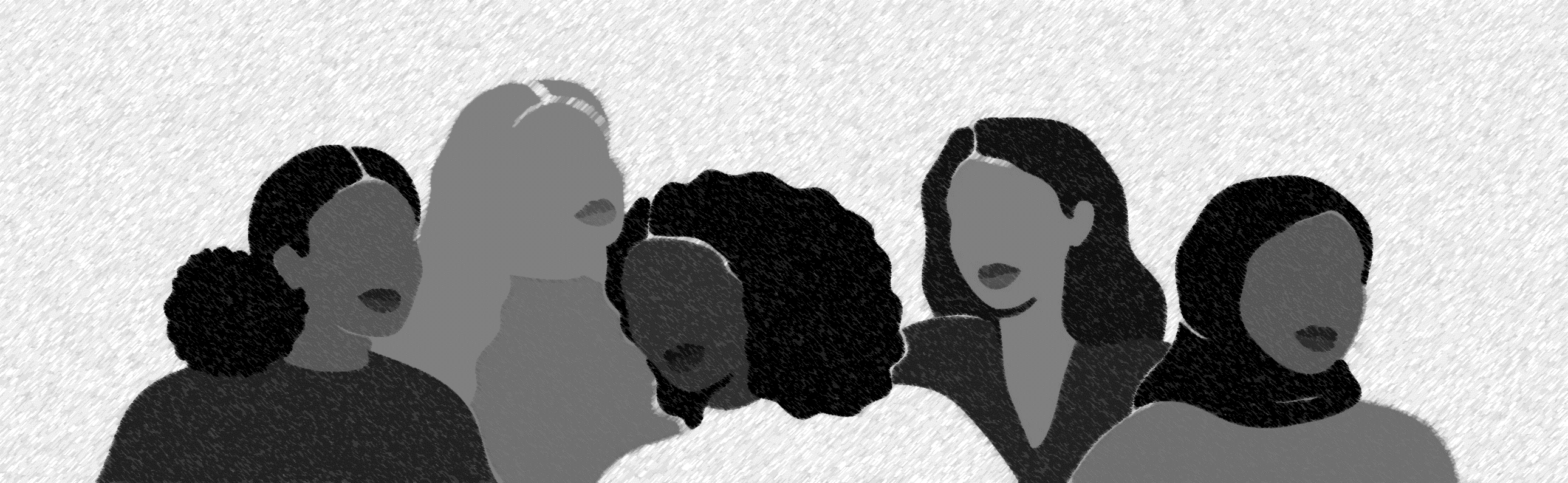 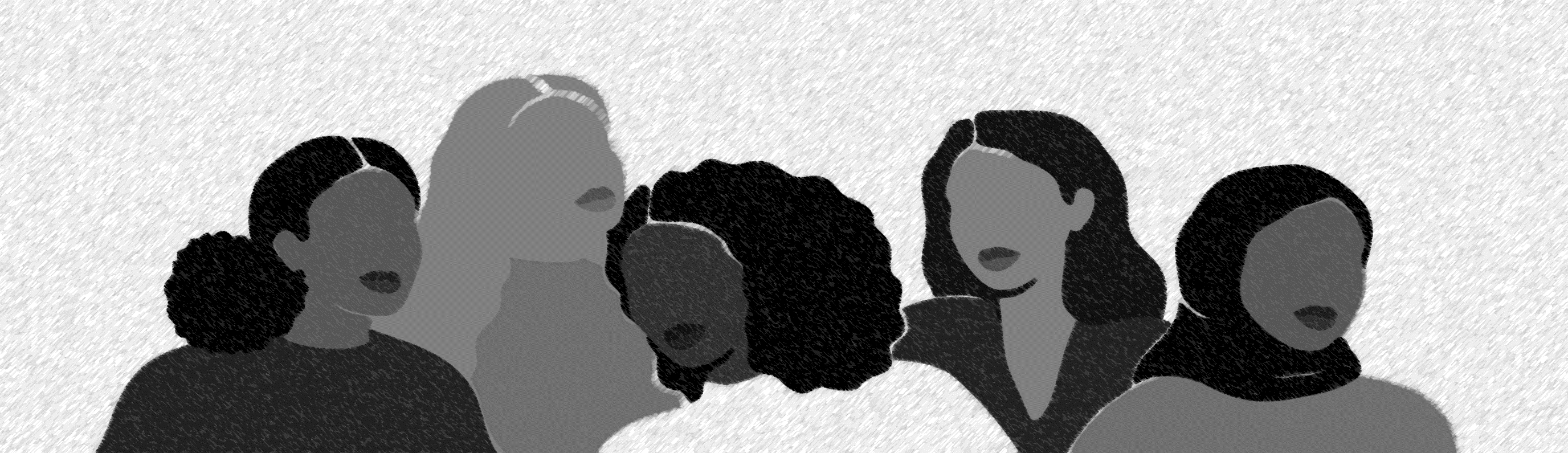 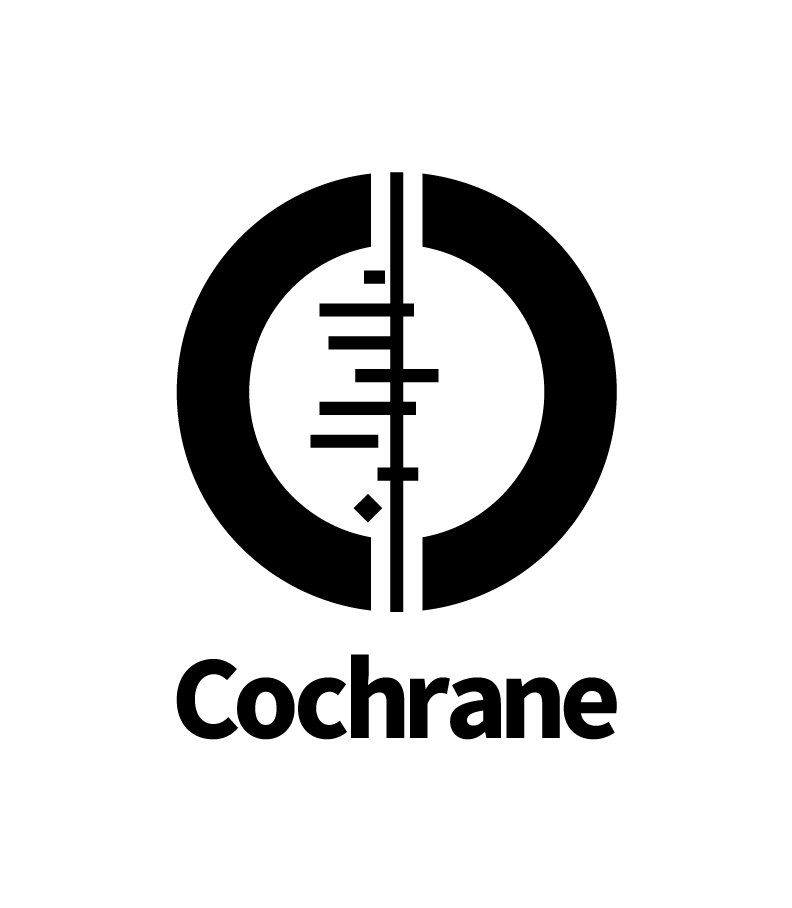 